Консультация для педагогов "Кинезиология для детей"«Едва ли 10% людей на земле сбалансировано используют оба полушария своего головного мозга. Остальные развивают только левое полушарие и игнорируют колоссальный творческий потенциал правого»Мэрили Зденека.    Кинезиология – наука о развитии головного мозга через движение. Она существует уже двести лет и используется во всем мире.   Кинезиологические упражнение – это комплекс движений, позволяющих активизировать межполушарное воздействие. Кинезиологическими движениями пользовались Гиппократ и Аристотель.   Кинезиология представляет коррекцию не только речевых расстройств, но и личности детей в целом. Это позволяет говорить о ней, как о оригинальном способе оздоровления детей.Кинезиология относится к «здоровьесберегающей технологии» и образовательной системе   Так как многие упражнения направлены на развитие одновременно физических и психофизиологических качеств, на сохранение здоровья детей, и профилактику отклонений в их развитии. Под влиянием кинезиологических тренировок в организме наступают положительные структурные изменения.   Научные исследования, проводимые в психологии и нейрофизиологии выявили, что определенные физические движения оказывают влияние на развитие интеллекта человека.   На основании полученных выводов возникла новая система - Образовательная Кинезиология, направленная на изучение связей ум-тело, и оптимизацию деятельности мозга через физические движения.   На теоретической базе образовательной кинезиологии американскими психологами Полом и Гейлом Деннисон была разработана программа Нейрогимнастики - "Гимнастика мозга". Это методика активации природныхмеханизмов работы мозга с помощью физических упражнений, объединениедвижения и мысли.Как обеспечить эффективное взаимодействие полушарий детей и развить их способности.   Основным требованием к квалифицированному использованию специальных кинезиологических комплексов является точное выполнение движений и приемов. Педагог обязан сначала сам освоить все упражнения до уровня осознания субъективных признаков изменений, происходящих в системе организма. После этого обучать каждого ребенка, получив обратную информацию о специфике воздействия.Что включают в себя комплексы упражнений?   Растяжки, дыхательные упражнения, глазодвигательные упражнения, телесные упражнения, упражнения для развития мелкой моторики, упражнения на релаксацию.Польза от кинезиологических упражнений   Кинезиологические упражнения развивают тело, повышают стрессоустойчивость организма, сихронизируют работу полушарий, улучшают мыслительную деятельность, способствуют улучшению памяти и внимания, облегчают процесс чтения и письма. В результате повышается уровень эмоционального благополучия, улучшается зрительно-моторная координация, формируется пространственная ориентировка. Совершенствуется регулирующая и координирующая роль нервной системы. Ребенок не только становится сообразительным, активным, энергичным и контролирующим себя, улучшается его речь и координация пальцев.   С помощью специально подобранных упражнений организм координирует работу правого и левого полушарий и развивает взаимодействие тела и интеллекта.   Каждое из упражнений нейрогимнастики, включает механизм объединения мысли и движения. В результате этого новый учебный материал воспринимается более целостно и естественно, как бы умом и телом, и поэтому лучше запоминается. Кроме этого упражнения для мозга также способствуют развитию координации движений и психофизических функций.Для результативности коррекционно- развивающей работы необходимо учитывать определенные условия.   · Упражнения необходимо проводить ежедневно. С раннего возраста с детьми рекомендуется выполнять пальчиковые игры от простого к сложному.·         Занятия проводятся утром.·         Занятия проводятся ежедневно, без пропусков.·         Занятия проводятся в доброжелательной обстановке.·         От детей требуется точное выполнение движений и приемов.·         Упражнения проводятся стоя или сидя за столом.·         Упражнения проводятся по специально разработанным комплексам.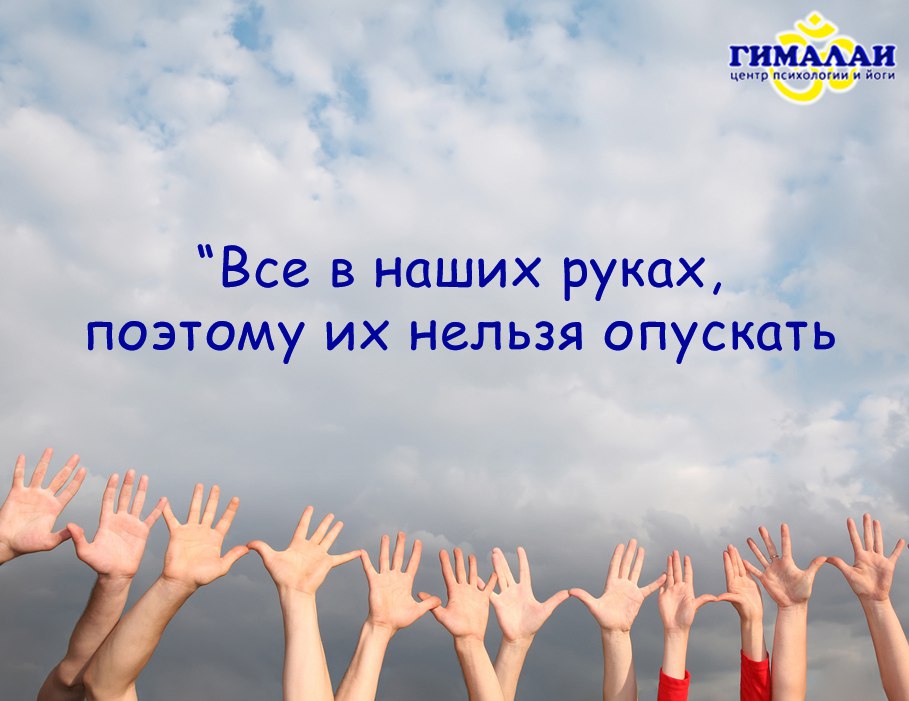 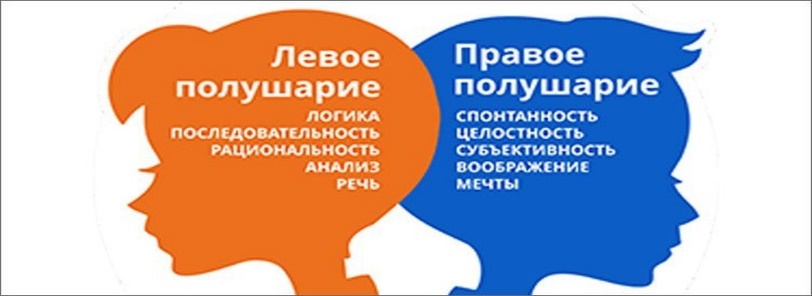 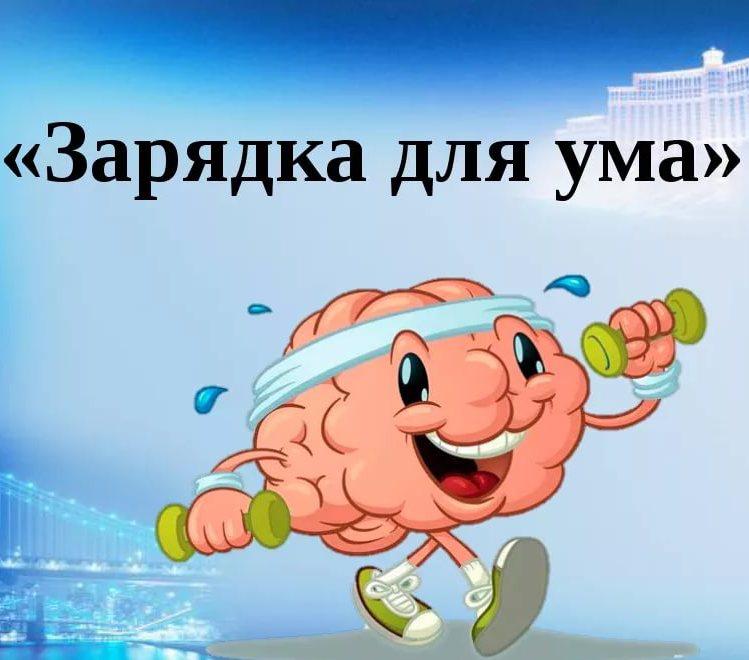 